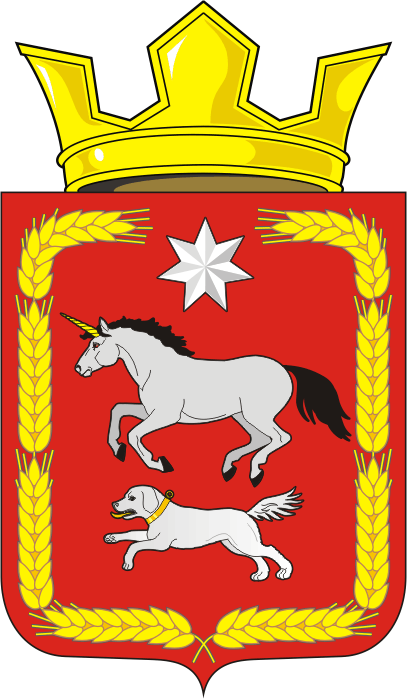 АДМИНИСТРАЦИЯ КАИРОВСКОГО СЕЛЬСОВЕТАСАРАКТАШСКОГО РАЙОНА ОРЕНБУРГСКОЙ ОБЛАСТИП О С Т А Н О В Л Е Н И Е_________________________________________________________________________________________________________12.02.2024                                         с. Каировка                                          №8-пВ соответствии со статьей 17.1 Федерального закона от 06.10.2003 г.   № 131-ФЗ "Об общих принципах организации местного самоуправления в Российской Федерации», Правилами благоустройства территории муниципального образования Каировский сельсовет Саракташского района Оренбургской области, утвержденными решением Совета депутатов Каировского сельсовета от 15.04.2011 г. №36 (с изменениями от 10.08.2018 №119, от 10.03.2023 №111), в связи с большим количеством осадков выпавших за январь-февраль месяцы текущего года, с наступлением прогнозных положительных температур, руководствуясь Уставом муниципального образования Каировский сельсовет  1. Объявить с 13 февраля 2024 года месячник по очистке территории сел администрации Каировского сельсовета от снега.             2. Утвердить  план мероприятий по проведению месячника согласно приложению 1.             3. Создать рабочую группу по контролю за проведением месячника и  для выявления нарушителей согласно приложению 2.             4. Контроль за исполнением настоящего постановления оставляю за собой.            5. Постановление вступает в силу со дня подписания и подлежит  размещению на официальном сайте администрации Каировский сельсовет.Глава муниципального образования                                   А.Н.Логвиненко Разослано: прокурору района, МБОУ Каировская ООШ», МБОУ «Екатериновкая ООШ», Каировский ФАП, Екатериновския ФАП, заведующий ДК с.Каировка, заведующий клубом с.Екатериновка, руководителям ИП, КФХ, на сайт, в дело.Приложение №1к постановлению администрацииКаировского сельсоветаСаракташского   районаОренбургской областиот 12.02.2024 г. № 8-пПЛАНмероприятий по проведению месячника по очистке территории сел администрации Каировского сельсовета от снега Приложение 2к постановлению администрацииКаировского сельсоветаСаракташского   районаОренбургской областиот 12.02.2024 г. № 8-пСОСТАВрабочей группы по контролю за  проведением месячника по очистке от снега на территории Каировского сельсоветаО проведении месячника по очистке территории муниципального образования Каировский сельсовет от снега№ п/пНаименование мероприятийСрок исполненияОтветственный исполнители1Размещение информации о мерах по обеспечению безопасности населения сельсовета в условиях скопления значительного количества снега В период проведения месячникаАдминистрация Каировского сельсовета2Проведение мероприятий по очистке крыш зданий и сооружений от снега и образовавшейся наледи ПостоянноРуководители учреждений  и организаций независимо от форм собственности, ИП, КФХ,глава сельсовета, граждане3Осуществлять своевременную уборку снежных масс и ледяных навесов (сосулек) с крыш подведомственных зданий и сооружений, угрожаемых к обрушению, в местах прохода гражданПостоянноРуководители учреждений  и организаций независимо от форм собственности, ИП, КФХ,глава сельсовета4Установить меры техники безопасности, определить систему контроля за своевременностью и качеством выполнения работ по очистке крыш зданий и сооруженийВ период проведения месячникаРуководители учреждений  и организаций независимо от форм собственности, ИП, КФХ,глава сельсовета5Ограждать и обозначать предупредительными табличками и указателями потенциально опасные места у подведомственных зданий и сооруженийВ период проведения работ Руководители учреждений  и организаций независимо от форм собственности, ИП, КФХ,глава сельсовета6Расчистка от снега улиц и подъездов к социальным объектам, учреждениям для беспрепятственного подъезда автомобилей скорой помощи, пожарной охраны, аварийных службПостоянноГлава сельсовета7Расширение проезжей части улиц от снегаВ период проведения месячникаГлава сельсовета8Очистка от снега пожарных гидрантов и других источников противопожарного водоснабженияПостоянноРуководители учреждений  и организаций независимо от форм собственности, ИП, КФХ,глава сельсовета9Организовать контроль за проведением предупредительных мероприятий по сохранению жизни и здоровья граждан, по снижению риска возникновения ЧС, связанных с обрушением крыш зданий и сооружений из-за образования наледи и скопления снегаВ период проведения месячникаРуководители учреждений  и организаций независимо от форм собственности, ИП, КФХ,глава сельсовета№Ф.И.О.Должность1Логвиненко Алексей НиколаевичГлава муниципального образования Каировский сельсовет2Шлома Любовь НиколаевнаДиректор МОБУ Каировская ООШ (по согласованию)3Дёшина Ирина НиколаевнаДиректор МОБУ Екатериновская ООШ (по согласованию)4Идигенова Кымбат СаумбаевнаФельшер мобильного ФАПа с. Каировка (по согласованию)5Антипина Елена ГеннадьевнаФельшер мобильного ФАПа с. ЕкатериновкаГлава КФХ(по согласованию)6Иванов Сергей ВасильевичГлава КФХ (по согласованию)7Батеев Николай СергеевичДепутат Совета депутатов Каировского сельсовета8Сметанина Ольга МихайловнаСпециалист ПВУ, член санитарной комиссии9Михайлов Алесей ИвановичСтароста с.Екатериновка10Лебедева Лидия ПетровнаСтароста д.Нехорошевка11Шмелев Сергей АлександровичУчастковый уполномоченный полиции 
(по согласованию)